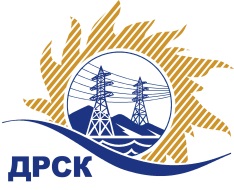 Акционерное Общество«Дальневосточная распределительная сетевая компания»Протокол процедуры вскрытия поступивших конвертов с заявками / открытия доступа к заявкам участниковг. БлаговещенскСпособ и предмет закупки: запрос предложений в электронной форме на право заключения договора на Мероприятия по строительству и реконструкции для технологического присоединения потребителей до 150 кВт (в том числе ПИР) на территории филиала «ЭС ЕАО» (4 заявителя), закупка 13801НМЦ ЛОТА (в соответствии с Извещением о закупке): 12 981 213,00 руб. без НДС.ОТМЕТИЛИ:В адрес Организатора закупки поступило 3 (три) Заявки.Вскрытие конвертов (открытие доступа к заявкам) было произведено автоматически средствами электронной торговой площадки Единой электронной торговой площадки на Интернет-сайте https://rushydro.roseltorg.ru в присутствии секретаря Закупочной комиссии.Дата и время начала процедуры вскрытия конвертов с заявками на участие в закупке: 08:00 (время московское)  05.03.2019 г.Место проведения процедуры вскрытия конвертов с заявками на участие в закупке: Единая электронная торговая площадка по адресу: https://rushydro.roseltorg.ru».В конвертах обнаружены заявки следующих Участников закупки:Секретарь Закупочной комиссии	М.Г. ЕлисееваИсп. Ирдуганова И.Н.(4162) 397-147№ 248/УКС -В«05» 03.  2019Порядковый номер заявкиДата и время регистрации заявкиНаименование Участника, его адрес, ИНН и/или идентификационный номерЦена заявки, руб. без НДС104.03.2019 07:29ООО  «ПОДРЯДЧИК ДВ» (ИНН/КПП 2801209946/280101001 ОГРН 1152801006115)12 929 463,00205.03.2019 01:55ООО  «Сельэлектрострой» (ИНН/КПП 7901542241/790101001 ОГРН 1137901001226)12 981 213,00305.03.2019 04:04ООО  «АЛЬЯНС-ЭЛЕКТРОСЕРВИС» (ИНН/КПП 7813610358/781301001 ОГРН 1187847105599)12 981 213,00